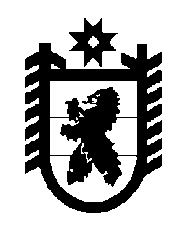 Российская Федерация Республика Карелия    УКАЗГЛАВЫ РЕСПУБЛИКИ КАРЕЛИЯО внесении изменений в Указ Главы Республики Карелия
от 20 сентября 2012 года № 122Внести в Указ Главы Республики Карелия  от 20 сентября 2012 года 
№ 122 «Об определении параметров осуществления охоты в охотничьих угодьях на территории Республики Карелия, за исключением особо охраняемых природных территорий федерального значения» (Собрание законодательства Республики Карелия, 2012, № 9, ст. 1600; № 12, ст. 2185; 2013, № 6, ст. 990) следующие изменения:1) приложение № 1 изложить в следующей редакции:«Приложение № 1 к Указу Главы Республики Карелияот 20 сентября 2012 года № 122Сроки охоты2) в приложении № 2:в пункте 1 слова «весенняя охота» заменить словами «весенний период»;дополнить пунктами следующего содержания:          Глава Республики  Карелия                                                               А.П. Худилайненг. Петрозаводск21 июля 2014 года№ 57Вид охотничьего ресурсаСроки охоты Копытные животныеКопытные животныеКабан:все половозрастные группы,за исключением особей в возрасте до 1 года и самок, имеющих приплод текущего годас 1 июня по 31 декабряособи до 1 года и самки, имеющие приплод текущего годас 1 октября по 31 декабряЛось в возрасте до 1 годас 1 октября по 31 декабря МедведьМедведьМедведь бурый (весенний период)с 15 апреля по 15 мая – на территории Кондопожского, Лахденпохского, Медвежьегорского, Олонецкого, Пикярантского, Прионежского, Пряжинского, Пудожского, Суоярвского районов и города Сортавала;с 20 апреля по 20 мая – на территориях Беломорского, Кемского, Лоухского, Муезерского, Сегежского, Калеваль-ского районов и города КостомукшаБоровая и полевая, болотно-луговая, водоплавающая дичь Боровая и полевая, болотно-луговая, водоплавающая дичь Гуси, казарки, селезни уток, вальдшнеп, самцы тетерева и глухаря (весенняя охота)с 1 по 10 мая – на территории Кондо-пожского, Лахденпохского, Медвежье-горского, Олонецкого, Пикярантского, Прионежского, Пряжинского, Пудожского, Суоярвского районов и города Сортавала; с 6 по 15 мая – на территориях Беломорского, Кемского, Лоухского, Муезерского, Сегежского, Калеваль-ского районов и города КостомукшаСамки глухаря и тетеревас третьей субботы августа 
по 15 сентябряВодоплавающая, болотно-луговая и полевая дичьс третьей субботы августа по 15 ноябряБолотно-луговая и полевая  дичь с островными и континентальными легавыми собаками, ретриверами, спаниелями, ловчими птицамис 5 августа по 15 ноябряПушные животныеПушные животныеНорка американская, белка обыкновенная, рысь, куница лесная, горностай,  хорь леснойс 1 ноября по 28 (29) февраляОндатрас 1 октября по 28 (29) февраля»;«7.Волк (весенний период)из засады2 8.Кабан, за исключением особей  до одного года и самок, имеющих приплод текущего года (с 1 июня по 31 июля)из засады2».